  	Dissate 22 d’óutobre  2022   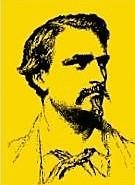 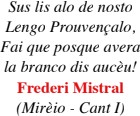 Veisoun . 84110 L’assouciacioun La Restanco, Parlaren Vaurias e la Federacioun Parlaren en Vaucluso vous counvidon à-n-un :  Estage de « trempo lenguistico » en prouvençau	Toute la journée 9h – 17h		Repas de midi servi au restaurant                                   * Li desbord de l’Óuvezo. Vally Laget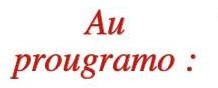  La cacho-maio. Renée BiojouxJan-Enri Fabre e soun cardacho: Louis Charasse. J.B PlantevinStage organisé	Ville                                                                          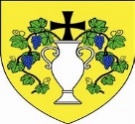 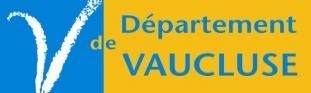 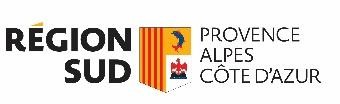 avec l’aide de :   de Vaison la Romaine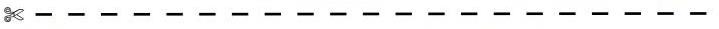 Bulletin d’inscription au stage du 22 octobre  2022 à renvoyer par retour du courrier (date limite de réponse : 17 octobre 2022) à :     Federacioun Parlaren en Vaucluso – 40 rue du Colonel Beyne         84140 Montfavet. 06 14 19 52 25 ou parlarenenvaucluso@yahoo.comAccompagné de :Chèque de 15,00 € si pas de repas à midi.1 chèque de 28 euros si repas à midi à l’ordre deParlaren en Vaucluso.Dossier du stage adressé à réception du bulletin.Nom, prénom : ………………………………………………	Date, signatureAdresse : …………………………………………………….Code postal : …………….Ville : ……………………………N°tél : …………………… e-mail : …………………………………..…………personnes pour dîner, ci-joint	eurosNiveau :	Debutant	Meiouramen	Perfeiciounamen